   PRIMĂRIA MUNICIPIULUI GALAȚI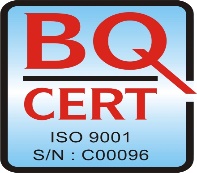 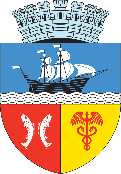 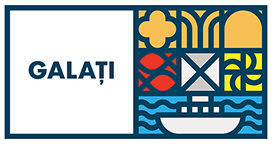                            DIRECȚIA  IMPOZITE, TAXE SI ALTE VENITURI LOCALE                              SERVICIUL URMARIRE SI EXECUTARE SILITA, AMENZI                 Tel: +40 0236 307.771; +40 0236 0236 307 772;  +40 0236 0236 307 790                                Fax: +40 0236 307.795  Email: main@primariagalati.ro                                                                                                           Nr. 233 /26.02.2019ANUNŢ COLECTIV,                                                                                       pentru comunicare prin publicitate              În temeiul  art. 47 alin. (4) din Legea nr. 207/2015 privind Codul de Procedură Fiscală, cu modificările și completările ulterioare, comunicăm că au fost emise acte administrative fiscale pentru următorii contribuabili: Actul administrativ fiscal poate fi consultat de titularul acestuia la sediul DITVL Galaţi – Serviciul de Executare Silită, str. Domnească nr. 13, bl. L parter.              Prezentele acte administrative fiscale se consideră communicate în termen de 15 zile de la data afişării anunţului.              Dacă aveţi nelămuriri în legătură cu acest anunţ, îl puteţi contacta pe domnul TAŞCĂ ŞTEFAN la sediul nostru sau la numărul de telefon 0236 307753                                                                                                                                                                  ŞEF SERVICIUCj. ADRIANA ENACHEStr. Domnească, Nr.13, bl. L parter, Galati, RomaniaEmail: fiscalitate@primariagalati.roNrcrtNumele şi prenumele / denumirea contribuabiluluiDomiciliul fiscal al contribuabiluluiDenumirea actului administrativ fiscal / nr. şi data actului1ALEXANDRU MARIANStr. TECUCI Nr. 42Somaţia nr.: 278834 / 22.11.20182AMARIEI ELISABETAStr. UNIVERSITATII Nr. 41Somaţia nr.: 291784 / 22.11.20183ANGHEL CRISTINAStr. TECUCI Nr. 4 Bl. V5 Ap. 31Somaţia nr.: 286997 / 12.12.20184ANTONIU DORIN-CLAUDIUStr. MAIOR IANCU FOTEA Nr. 29Somaţia nr.: 285340 / 22.11.20185AXENTE NICAStr. TRAIAN Nr. 331Somaţia nr.: 299626 / 22.11.20186BAHIC AURELStr. BASARABIEI Nr. 64Somaţia nr.: 316730 / 13.12.20187BAICULESCU ROBERTStr. GARII Nr. 55BSomaţia nr.: 285080 / 14.12.20188BANU FLORINStr. MAIOR IANCU FOTEA Nr. 27Somaţia nr.: 286012 / 10.12.2018; 290955, 290956, 290957 / 14.01.20199BASTIUREA MAGDALENA-SILVIAStr. ZILEI Nr. 1Somaţia nr.: 287072 / 21.12.201810BIGU DIDINAStr. MAIOR IANCU FOTEA Nr. 26Somaţia nr.: 279038 / 13.12.201811BORSAN ARMANDO CRISTIANStr. NICOLAE HOLBAN Nr. 2Somaţia nr.: 301976 / 21.12.201812BOSTAN BIANCA ELENAStr. TRAIAN Nr. 34 Bl. 40APT Ap. 5Somaţia nr.: 283741 / 07.01.201913BUCSAN VALENTINA MIHAELAStr. BASARABIEI Nr. 74Somaţia nr.: 283689 / 14.12.201814BUDESCU FANELStr. TECUCI Nr. 132Somaţia nr.: 311919 / 27.12.201815BUDESCU GEORGEStr. DR. NICOLAE ALEXANDRESCU Nr. 101Somaţia nr.: 302958 / 27.11.201816CALDARARU FABIAN NECULAIStr. DR. ALEXANDRU CARNABEL Nr. 87Somaţia nr.: 301864 / 21.12.2018; 298230 / 10.01.201917CALIN TUDORELStr. TRAIAN Nr. 384Somaţia nr.: 302007 / 21.12.201818CAPATANA  DANIELStr. TECUCI Nr. 4 Bl. V5 Ap. 4Somaţia nr.: 352471 / 19.12.201819CAPRIOARA CONSTANTINStr. DR. NICOLAE ALEXANDRESCU Nr. 6 Bl. B4A Ap. 47Somaţia nr.: 283908 / 06.12.201820CATANA LUCIANStr. TECUCI Nr. 86Somaţia nr.: 302186 / 27.11.2018; 318596 / 07.01.201921CODITA CONSTANTIN IULIANStr. TRAIAN Nr. 75 Bl. B1 Ap. 42Somaţia nr.: 303923 / 03.12.201822CONSTANTINESCU SAVA-GABRIELStr. MOVILEI Nr. 60Somaţia nr.: 288573, 288576, 302041 / 27.12.2018; 316040 / 22.11.201823COSTEA GHEORGHE-SILVIUStr. TRANDAFIRILOR Nr. 1 Bl. TC Ap. 36Somaţia nr.: 302079 / 27.11.201824COSTIN ANAStr. SERII Nr. 4 Bl. A14 Ap. 37Somaţia nr.: 279528 / 13.12.201825DIRLI CIPRIAN OCTAVIANStr. TRAIAN Nr. 446CSomaţia nr.: 298769 / 20.11.201826DOBREA PAUL-CRISTIANStr. DR. NICOLAE ALEXANDRESCU Nr. 168Somaţia nr.: 311883 / 03.12.2018; 282734 / 06.12.2018; 279150 / 13.12.2018; 302660 / 21.12.201827DONCIU CIPRIANStr. BASARABIEI Nr. 35Somaţia nr.: 279291 / 04.12.201828DONCIU EMILStr. SERII Nr. 43Somaţia nr.: 325361 / 07.01.201929DUMITRAN IONELStr. TRAIAN Nr. 110Somaţia nr.: 298190,321712, 291331 / 22.11.2018; 285954 / 06.12.2018; 301873 / 21.12.201830DUMITRASC RADU CLAUDIUStr. DR. NICOLAE ALEXANDRESCU Nr. 113Somaţia nr.: 287861 / 10.12.2018; 288219 / 14.01.201931DUMITRU ALBERTO IONUTStr. BASARABIEI Nr. 11Somaţia nr.: 316675 / 13.12.201832DUMITRU COSTELStr. VADUL SACALELOR Nr. 1 Bl. PESC Ap. 71Somaţia nr.: 283776 / 06.12.201833DUMITRU RECARD COSTELStr. TRAIAN Nr. 208Somaţia nr.: 313520 / 15.01.201934FIERARIU STEFANStr. GARII Nr. 22Somaţia nr.: 288048, 288049 / 10.12.201835FLOREA IONUTStr. TRAIAN Nr. 446Somaţia nr.: 281690 / 20.11.201836FLOREA SORINStr. TECUCI Nr. 125Somaţia nr.: 293006 / 12.12.201837GHENEA ADRIAN NICOLAEStr. TECUCI Nr. 39Somaţia nr.: 301973 / 21.12.201838GHENEA CONSTANTINA-ELISABETAStr. TECUCI Nr. 39Somaţia nr.: 298227 / 10.01.201939GHENEA COSTELStr. TECUCI Nr. 39Somaţia nr.: 285920 / 06.12.2018; 294031 / 20.11.201840GHERGHELAU MARICELStr. TRAIAN Nr. 79 Bl. B2 Ap. 21Somaţia nr.: 278845 / 22.11.201841GHIONEA ALEXANDRUStr. MARAMURES Nr. 3 Bl. CF2 Ap. 24Somaţia nr.: 286831 / 22.11.201842GRECU SILVIU-ANDREIStr. TRAIAN Nr. 60 Bl. E Ap. 15Somaţia nr.: 286101 / 22.11.201843GRECU VOICA-MARIANAStr. DR. NICOLAE ALEXANDRESCU Nr. 4 Bl. B5 Ap. 6Somaţia nr.: 279428 / 13.12.201844HONTU FLORINStr. TECUCI Nr. 68Somaţia nr.: 300551 / 10.01.201945HRISTEA VIORELStr. UNIVERSITATII Nr. 39Somaţia nr.: 298817 / 20.11.201846ION DORINAStr. UNIVERSITATII Nr. 20Somaţia nr.: 279517 / 13.12.201847IONESCU SILVIUStr. DR. ALEXANDRU CARNABEL Nr. 12Somaţia nr.: 288582 / 27.12.201848IVANCIU ALEXANDRU CATALINStr. GARII Nr. 16Somaţia nr.: 301886 / 21.12.201849KAZEMI SOROUSHStr. GARII Nr. 59-61 Bl. IA Ap. 13Somaţia nr.: 283279 / 28.11.201850LUPARU TITIStr. TRAIAN Nr. 124Somaţia nr.: 288081 / 10.12.201851MANOLE LIVIUStr. SERII Nr. 63Somaţia nr.: 283570 / 27.12.201852MANZU VALENTINStr. MOVILEI Nr. 10 Bl. C1 Ap. 10Somaţia nr.: 324722 / 07.01.201953MARDARE GHEORGHEStr. DR. NICOLAE ALEXANDRESCU Nr. 2 Bl. B4 Ap. 55Somaţia nr.: 292834 / 21.12.2018; 299073 / 10.01.201954MARINCOVICI TEODOR-AURELIANStr. UNIVERSITATII Nr. 13Somaţia nr.: 289570 / 26.10.201855MELINTE NECULAIStr. GARII Nr. 53Somaţia nr.: 288490 / 27.12.201856GRIGORAS FLORENTINA-DOMNICAStr. MARAMURES Nr. 3 Bl. CF2 Ap. 59Somaţia nr.: 291869 / 03.12.201857MIHAI FLORINStr. TRAIAN Nr. 2 Bl. K Ap. 55Somaţia nr.: 281461 / 20.11.201858MIHAI VERIGAStr. TECUCI Nr. 42Somaţia nr.: 295603,298818, 294061 / 20.11.2018; 288645, 292585 / 27.12.2018; 306094, 313515, 313481 / 15.01.201959MILEA ROBERT VALERIUStr. TRAIAN Nr. 203Somaţia nr.: 294068, 298765 / 20.11.2018; 305513 / 03.12.201860MOCANU CRISTIANStr. MOVILEI Nr. 83Somaţia nr.: 284342 / 22.11.201861MOTU ROBERT IONELStr. TRAIAN Nr. 290Somaţia nr.: 277167 / 14.11.2018; 282748 / 06.12.201862MUNTEANU ELENAStr. MOVILEI Nr. 91Somaţia nr.: 276868 / 04.12.2018; 278980 / 13.12.2018; 299195 / 10.01.201963MUNTEANU FLORICAStr. DR. NICOLAE ALEXANDRESCU Nr. 57Somaţia nr.: 298363 / 10.01.201964MUNTEANU FLORICAStr. MOVILEI Nr. 91Somaţia nr.: 277292 / 14.11.2018; 291335 / 22.11.2018; 279338, 276873 / 04.12.2018; 285951 / 06.12.2018; 289767 / 19.12.2018; 298341 / 10.01.201965MUNTEANU FLORINStr. LAMINORISTILOR Nr. 4 Bl. G4 Ap. 57Somaţia nr.: 277282 / 14.11.201866MUNTEANU ILIEStr. MOVILEI Nr. 91Somaţia nr.: 279293, 279354 / 04.12.2018; 279618 / 13.12.201867MUNTEANU NICUStr. MOVILEI Nr. 91Somaţia nr.: 291334 / 22.11.2018; 279258 / 04.12.201868MUNTEANU NICU-LAURENTIUStr. MAIOR IANCU FOTEA Nr. 46Somaţia nr.: 298860 / 20.11.201869MUNTEANU PARASCHIVAStr. MOVILEI Nr. 91Somaţia nr.: 298855, 298864 / 20.11.2018; 276869 /04.12.2018; 279033, 278992, 278981 / 13.12.201870MUNTEANU RODICAStr. MOVILEI Nr. 91Somaţia nr.: 291336 / 22.11.2018; 279397 / 04.12.2018; 278979 / 13.12.201871MUNTEANU VASILEStr. MOVILEI Nr. 91Somaţia nr.: 291303 / 22.11.2018; 279260 / 04.12.201872MUNTEANU VASILEStr. TRAIAN Nr. 34 Bl. 40APT Ap. 40Somaţia nr.: 277285, 277280, 277291 / 14.11.201873NEAGU VIORICAStr. NICOLAE HOLBAN Nr. 9Somaţia nr.: 289297 / 12.12.201874NECHIFOR ELENA REBECAStr. GARII Nr. 55BSomaţia nr.: 290100 / 21.12.201875NECHITA ROLICAStr. TRAIAN Nr. 9 Bl. W3 Ap. 20Somaţia nr.: 286848 /12.12.201876NICOLAE DANTESStr. TECUCI Nr. 91Somaţia nr.: 281998 / 28.11.201877PANAIT GHEORGHITAStr. TECUCI Nr. 68Somaţia nr.: 283636 / 14.12.201878PAUN ALIN-LEONARDStr. TRAIAN Nr. 108Somaţia nr.: 298829 / 20.11.201879PAUNOVICI NELY-TUKAStr. NICOLAE HOLBAN Nr. 24Somaţia nr.: 302052 / 27.11.201880RADU VALENTIN ANDREIStr. TECUCI Nr. 5 Bl. V2 Ap. 27Somaţia nr.: 278688 / 22.11.201881PUIU VASILE Str. TRAIAN Nr. 399Somaţia nr.: 276115 / 13.12.201882ROMAN IONStr. TECUCI Nr. 3 Bl. V3B Ap. 92Somaţia nr.: 281327 / 20.12.201883ROMAN IONICA-DANIELStr. BASARABIEI Nr. 64Somaţia nr.: 305467 / 03.12.2018; 281072 / 10.12.2018; 292357 / 21.12.2018; 288504 / 27.12.201884ROSCA FLORIN-CATALINStr. GARII Nr. 55Somaţia nr.: 279647 / 13.12.2018; 292520 / 27.12.2018; 305945 / 15.01.201985ROSCA PETRICAStr. GARII Nr. 55Somaţia nr.: 294082, 298777, 295601 / 20.11.2018; 279053 / 13.12.2018; 299132 / 10.01.2019; 305992 / 15.01.201986SALINIEVICI FLORINStr. BASARABIEI Nr. 93Somaţia nr.: 282130 / 28.11.201887SARGU CONSTANTINStr. TRAIAN Nr. 203Somaţia nr.: 325461, 325460, 325459 / 07.01.201988SAVA PAULStr. DR. NICOLAE ALEXANDRESCU Nr. 57Somaţia nr.: 295599 / 20.11.2018; 299144 / 10.01.201989SCHIOPU IONUTStr. LAHOVARY IACOB Nr. 4Somaţia nr.: 299661 / 22.11.201890SERBAN TATIANAStr. NICOLAE HOLBAN Nr. 34Somaţia nr.: 311651, 291297 / 22.11.2018; 276862 / 04.12.2018; 286001 / 06.12.2018; 283598 / 14.12.2018; 292893 / 21.12.2018; 292508 / 27.12.201891SIMAN ALEXANDRAStr. MARAMURES Nr. 1 Bl. CF1 Ap. 39Somaţia nr.: 276778 / 12.11.201892SIMION NELUStr. TRAIAN Nr. 33Somaţia nr.: 289234 / 12.12.201893SORCARU MIRCEA IULIANStr. TRAIAN Nr. 66 Bl. H Ap. 4Somaţia nr.: 286247 / 22.11.201894STAMATE MARICELStr. MOVILEI Nr. 60Somaţia nr.: 294114, 294120, 298828, 298786 / 20.11.2018; 302648, 301938 / 21.12.2018; 292446 / 27.12.2018; 306016, 306051 / 15.01.2019; 298310 / 10.01.201995STAN GIGIStr. MOVILEI Nr. 60Somaţia nr.: 302128 / 27.11.201896STEFAN CHILIMBARStr. TECUCI Nr. 83Somaţia nr.: 292477 / 27.12.201897STEFAN JUBELINAStr. DR. NICOLAE ALEXANDRESCU Nr. 85Somaţia nr.: 311666 / 22.11.201898STEFAN TIBIREAStr. TECUCI Nr. 83Somaţia nr.: 285797 / 10.12.201899STINGA PETRICAStr. TRAIAN Nr. 162 Bl. A8 Ap. 1Somaţia nr.: 285067 / 14.12.2018